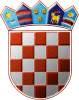 REPUBLIKA HRVATSKAOPĆINSKO IZBORNO POVJERENSTVOOPĆINE MATULJIKLASA: 023-01/21-01/0003URBROJ: 2156-04-03-01/21-0016MATULJI, 30. travnja 2021.Na osnovi članka 53. točke 4. Zakona o lokalnim izborima („Narodne novine“, broj 144/12, 121/16, 98/19, 42/20, 144/20 i 37/21), Općinsko izborno povjerenstvo Općine MATULJI, sastavilo je i objavljuje ZBIRNU LISTUPRAVOVALJANIH KANDIDACIJSKIH LISTAZA IZBOR ČLANOVA OPĆINSKOG VIJEĆAOPĆINE MATULJIKANDIDACIJSKA LISTA GRUPE BIRAČANositelj kandidacijske liste: ŽELJKO GRBACHRVATSKA DEMOKRATSKA ZAJEDNICA - HDZNositeljica kandidacijske liste: IVA LETINAISTARSKI DEMOKRATSKI SABOR - IDSHRVATSKA SELJAČKA STRANKA - HSSKVARNERSKA INICIJATIVA - REGIONALNA PLATFORMA - KVARNERSKANositelj kandidacijske liste: BRUNO FRLANMOSTNositelj kandidacijske liste: NEVIO KLARIĆPRIMORSKO GORANSKI SAVEZ - PGSAKCIJA MLADIH - AMUNIJA KVARNERA - UNIJANositelj kandidacijske liste: MLADEN PRENCSOCIJALDEMOKRATSKA PARTIJA HRVATSKE - SDPHRVATSKA STRANKA UMIROVLJENIKA - HSUNositelj kandidacijske liste: VEDRAN KINKELAKANDIDACIJSKA LISTA GRUPE BIRAČANositeljica kandidacijske liste: ENI ŠEBALJPREDSJEDNICANATAŠA PERŠIĆ BRLEKOVIĆ